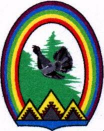 ДУМА ГОРОДА РАДУЖНЫЙХанты-Мансийского автономного округа – Югры РЕШЕНИЕот 08 декабря 2016 года	                   № 178О приостановлении действия абзаца 13 пункта 4 статьи 4 приложения к решению Думы  города Радужный от 18.06.2015 № 594 «О Положении об отдельных вопросах организации и осуществления бюджетного процесса в городе Радужный»	В соответствии с Бюджетным кодексом Российской Федерации, Федеральным законом Российской Федерации от 30.11.2016 № 409-ФЗ «О внесении изменений в Бюджетный кодекс Российской Федерации  и признании утратившими силу отдельных положений законодательных актов Российской Федерации», Дума города решила:	1. Приостановить до 1 января 2017 года действие абзаца 13 пункта 4 статьи 4 приложения к решению Думы города Радужный от 18.06.2015  № 594 «О Положении об отдельных вопросах организации и осуществления бюджетного процесса в городе Радужный».	2. Настоящее решение вступает в силу после его официального опубликования.	3. Опубликовать настоящее решение в газете «Новости Радужного. Официальная среда».Председатель Думы города                                   Глава города_____________Г.П. Борщёв                                    _____________С.Н. Баскаков